МИНИСТЕРСТВО КУЛЬТУРЫ И СПОРТА РЕСПУБЛИКИ КАЗАХСТАНКАЗАХСКАЯ НАЦИОНАЛЬНАЯ АКАДЕМИЯ ИСКУССТВ ИМЕНИ Т.К. ЖУРГЕНОВАКафедра «История Казахстана и социальные науки»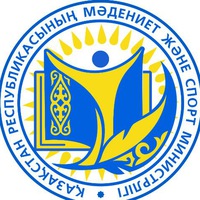 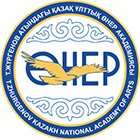 И Н Ф О Р М А Ц И О Н Н О Е   П И С Ь М ОУважаемые коллеги!Казахская национальная академия искусств им. Т.К. Жургенова 7 октября 2020 г. проводит Республиканскую научно-практическую meetup-онлайн конференцию молодых ученых и студентов «Наследие Абая в мировом культурном пространстве». В работе Республиканской научно- практической meetup-онлайн конференции молодых ученых и студентов планируется работа двух секций:Секция 1. «Абай Кунанбаев - поэт, философ, композитор, общественный деятель, реформатор культуры».Секция 2. «Современное казахстанское искусство и наука: тенденции развития».Место проведения конференции: г. Алматы, ул. Панфилова, 127, Казахская национальная академия искусств имени Т.К. Жургеновапри оформлении доклада просим авторов руководствоваться следующими правилами. Текст доклада до 5 страниц, набранный в текстовом редакторе Microsoft Word, шрифт Times New Roman, размер шрифта 14, абзацный отступ – 1,25 см; междустрочный интервал – 1,0. Поля: верхнее – 2,0 мм, нижнее – 2,0 мм, правое – 2,0 мм, левое – 3,0 мм. Оформление заголовка: НАЗВАНИЕ СТАТЬИ (прописными жирными буквами, выравнивание по центру строки); через строку печатается фамилия и инициалы автора (выравнивание по центру); на следующей строке – название вуза, город, страна (выравнивание по центру); на следующей строке- Е-mail для контактов (выравнивание по центру); через одну строку – текст статьи; (аннотация на английском языке для докладов на казахском и русском языках; для доклада на английском языке аннотация на казахском языке, далее один отступ и основной текст);Заявку на участие (форма прилагается) и текст статьи (название файла: ФИО автора) просим высылать  на электронный адрес оргкомитета kaznai.conf@mail.ru до 15 сентября 2020 года.Рабочие языки конференции  казахский, русский.Лучшие доклады будут награждаться дипломами и сертификатами участника конфепенции.Орг. взнос за опубликование статей: не взимается.Оргкомитет оставляет за собой право отбора материалов для публикации. Материалы, предоставленные позднее указанного срока или не соответствующие требованиям, не рассматриваются и обратно не возвращаются.Ответственность за научное содержание докладов, их стилистику, грамматику и пунктуацию несут авторы. Научная статья  будет опубликована в сборнике Материалов Республиканской научно- практической конференции молодых ученых и студентов  в PDF формате с присвоением ISBN. Пример оформления:Проблемы духовных ценностей в современном казахстанском обществеА.Ш. АхметоваКазНАИ им. Т. Жургенова, г. Алматыahmetova@mail.ruАннотацияТекст тексттексттексттексттексттексттексттекстЛитература:Заявка на участиеҚазақстан Республикасы Білім және ғылым министрлігі Т.Жүргенов атындағы қазақ ұлттық өнер академиясы«ҚазаҚстан ТАРИХЫ ЖӘНЕ ӘЛЕУМЕТТІК ҒЫЛЫМДАР» КафедраСЫАҚПАРАТТЫҚ ХАТ Құрметті әріптестер!Т. Жүргенов атындағы Қазақ ұлттық өнер академиясы 2020 жылдың 7 казанында «Әлемдік мәдени кеңістіктегі Абай мұрасы» атты жас ғалымдар мен студенттердің Республикалық ғылыми-тәжірибелік meetup-онлайн конференциясын өткізеді. Жас ғалымдар мен студенттердің Республикалық ғылыми-тәжірибелік meetup-онлайн конференциясы жұмысы барысында екі секция жоспарланған:Секция 1. «Абай Құнанбаев – ақын, философ, композитор, қоғам қайраткері, мәдени реформатор».Секция 2. «Қазіргі қазақстандық өнер мен ғылым: даму тенденциялары».Конференцияның өтетін орны: Алматы қаласы, Панфилов көшесі 127, Т.Жүргенов атындағы Қазақ ұлттық өнер академиясыМақаланы рәсімдеуде авторлар келесі талаптарды басшылыққа алуды сұраймыз. Мақала көлемі 5 бестен аспау қажет, мәтін Microsoft Word мәтіндік редакторында Times New Roman шрифтімен терілген болуы тиіс, негізгі мәтін шрифтінің көлемі 14, тармақтың басындағы шегініс – 1,25 см, жоларалық интервал - біреулік. жиегі: жоғары жағы - 2,0 мм, төменгі жағы - 2,0 мм, оң жағы - 2,0 мм, сол жағы - 3,0 мм. Рәсімдеу: МАҚАЛА ТАҚЫРЫБЫ (үлкен қалың әріптермен, мәтін енін ортаға теңестіру қажет); бір жолдан кейін автордық аты-жөні жазылады (ені ортаға теңестірілген); келесі жолда – жоғары оқу орнының атауы, қала, мемлекет (ені ортаға теңестірілген); келесі жолда – байланыс үшін Е-mail (ені ортаға теңестірілген); бір жолдан кейін – мақала мәтіні; (қазақ және орыс тілдеріндегі мақалалар үшін түйін ағылшын тілінде; ағылшын тіліндегі мақалалар үшін түйін қазақ тілінде, әрі қарай бір шегініс және негізгі мәтін);Қатысу үшін өтініш (қосымша берілген) және мақала мәтінін (файл атауы: автордың аты-жөні) 2020 жылдың 15 кыркуейгiне  дейін ұйымдастыру комитетінің kaznai.conf@mail.ru электронды мекен-жайына жіберулеріңізді сұраймыз.Конференцияның жұмыс тілі  қазақ, орыс.Үздік баяндамалар конференцияға дипломдарымен және қатысушының сертификаттарымен марапатталады.Мақалаларды жариялау үшін ұйымдастыру жарнасы: алынбайды.Ұйымдастыру комитеті мақалаларды жариялау үшін сұрыптауға құқылы. Көрсетілген мерзімнен кеш жіберілген немесе талапқа сай келмейтін мақалалар қарастырылмайды және кері қайтарылмайды. Мақаланың ғылыми мазмұны, стилистикасы мен грамматикасына, тыныс белгілері үшін жауапкершілік авторларға жүктеледі. Баяндамалар жас ғалымдар мен студенттердің республикалық ғылыми - практикалық конференциясының материалдары жинағында ISBN берілетін PDF форматында жарияланады.Мақаланы рәсімдеу үлгісі:ҚАЗІРГІ ҚАЗАҚСТАНДЫҚ ҚОҒАМДАҒЫ РУХАНИ ҚҰНДЫЛЫҚТАР МӘСЕЛЕСІА.Ш. АхметоваТ.Қ. Жүргенов ат. ҚазҰӨА, Алматы қ.ktauenov@mail.ruАбстрактМәтін Мәтін Мәтін Мәтін Мәтін Мәтін Мәтін Мәтін Мәтін МәтінӘдебиеттер: Қатысушының өтінішіФ.И.О. (полностью)Название вузаГород, странаКонтактные телефоныЭлектронная почтаТема докладаФорма онлайн-участия: 1. докладчик 2.слушатель 3.подача статьи в сборник конференции Аты-жөні (толық)Жоғары оқу орнының атауыҚаласы, мемлекетБайланыс телефоныЭлектронды поштаМақала тақырыбыОнлайн қатысу түрі:1. баяндамашы 2.тыңдаушы 3.конференция жинағына мақала беру